Физика 11 классБАНК ЗАДАНИЙдля подготовки к промежуточной аттестацииПрямолинейный проводник длиной 0,2 м находится в однородном магнитном поле с индукцией 4 Тл и расположен под углом 30 0 к вектору индукции. Чему равен модуль силы, действующей на проводник со стороны магнитного поля при силе тока в нем 2 А? (Ответ дать в ньютонах.)Дан участок прямого проводника длиной 50 см в однородном магнитном поле с индукцией 2 Тл при силе тока в проводнике 20 А и направлении вектора индукции магнитного поля под углом 37 0 к проводнику. Какова сила Ампера, действующая на этот участок? (Ответ дать в ньютонах.),( sin370=0,6, cos370=0,8).Прямолинейный проводник длиной 0,5 м, по которому течет ток 6 А, находится в однородном магнитном поле. Модуль вектора магнитной индукции 0,2 Тл, проводник расположен под углом 30 0 к вектору В. Какова сила, действующая на проводник со стороны магнитного поля? (Ответ дать в ньютонах.)Проводник с током 10 А длиной 2 м находится в однородном магнитном поле с индукцией 0,5 Тл. Причем направление магнитного поля составляет 30° с направлением тока. Чему равна сила со стороны магнитного поля, действующая на проводник? (Ответ дать в ньютонах.)На рисунке изображен длинный цилиндрический проводник, по которому протекает электрический ток. Направление тока указано стрелкой. Как направлен вектор магнитной индукции поля этого тока в точке C?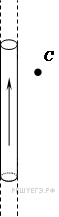 По двум тонким прямым проводникам, параллельным друг другу, текут одинаковые токи I (см. рисунок). Как направлен вектор индукции создаваемого ими магнитного поля в точкеС?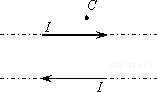 На рисунке изображен проволочный виток, по которому течет электрический ток в направлении, указанном стрелкой. Виток расположен в горизонтальной плоскости. В центре витка вектор индукции магнитного поля направлен….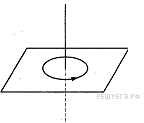 На рисунке изображен проводник, по которому течет электрический ток в направлении, указанном стрелкой. В точкеА вектор индукции магнитного поля направлен…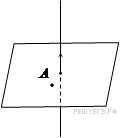 Предмет находится на расстоянии 60 см от плоского зеркала. Каково будет расстояние между ним и его изображением, если предмет приблизить к зеркалу на 25 см? (Ответ дать в сантиметрах.)Предмет находится на расстоянии 40 см от плоского зеркала. Каково будет расстояние между ним и его изображением, если предмет удалить от зеркала ещё на 25 см? (Ответ дать в сантиметрах.)Предмет находится на расстоянии 50 см от плоского зеркала. Каково будет расстояние между ним и его изображением, если предмет приблизить к зеркалу на 15 см? (Ответ дать в сантиметрах.)Предмет находится на расстоянии 50 см от плоского зеркала. Каково будет расстояние между ним и его изображением, если предмет удалить от зеркала ещё на 25 см? (Ответ дать в сантиметрах.)Электрический ток протекает через катушку индуктивностью 6 мГн. На графике приведена зависимость силы I этого тока от времени t. Чему равна энергия магнитного поля (в мДж), запасённая в катушке в момент времени t = 15 мс?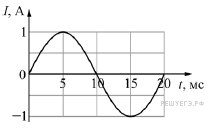 На рисунке приведен график гармонических колебаний тока в колебательном контуре.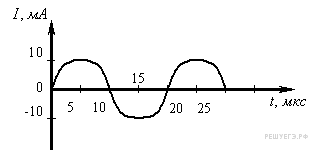 Если катушку в этом контуре заменить на другую катушку, индуктивность которой в 9 раз больше, то каков будет период колебаний? (Ответ дать в мкс.)Электрический ток протекает через катушку индуктивностью 6 мГн. На графике приведена зависимость силы I этого тока от времени t. Чему равна энергия магнитного поля (в мДж), запасённая в катушке в момент времени t = 5 мс?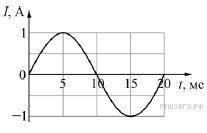 На рисунке приведен график гармонических колебаний тока в колебательном контуре.Если катушку в этом контуре заменить на другую катушку, индуктивность которой в 4 раза больше, то каков будет период колебаний? (Ответ дать в мкс.)В образце, содержащем большое количество атомов стронция , через 28 лет останется половина начального количества атомов. Каков период полураспада ядер атомов стронция? (Ответ дать в годах.)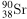 Период полураспада ядер радиоактивного изотопа висмута 19 мин. Через какое время распадется 75% ядер висмута в исследуемом образце? (Ответ дать в минутах.)  Период полураспада изотопа натрия Na равен 2,6 года. Если изначально было 104 г этого изотопа, то сколько примерно его будет через 5,2 года? (Ответ дать в граммах.)На рисунке показан график изменения массы находящегося в пробирке радиоактивного изотопа с течением времени.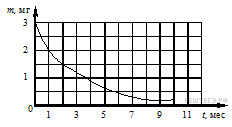 Каков период полураспада этого изотопа? (Ответ дать в месяцах.)Во сколько раз число протонов в ядре изотопа плутония превышает число нуклонов в ядре изотопа ванадия ?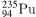 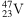 Каков заряд ядра (в единицах элементарного заряда)?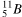 Сколько электронов вращается вокруг ядра атома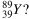 Каково массовое число ядра Х в реакции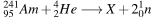 Ядро претерпело ряд - и -распадов. В результате образовалось ядро Определите число -распадов.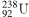 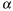 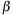 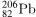 Каково массовое число ядра Х в реакции деления урана 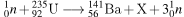 Каково массовое число ядра Х в реакции28.В результате некоторого числа α-распадов и некоторого числа электронных β-распадов из ядра  получается ядро  Чему равно число α-распадов в этой ядерной реакции?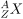 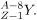      29. Поток фотонов с энергией 15 эВ выбивает из металла фотоэлектроны, максимальная кинетическая энергия которых в 2 раза больше работы выхода. Какова максимальная кинетическая энергия образовавшихся электронов? (Ответ дать в электронвольтах.)    30. Работа выхода электрона из металла . Найдите максимальную длину волны излучения, которым могут выбиваться электроны. (Ответ дать в нанометрах.) Постоянную Планка принять равной 6,6·10−34Дж·с, а скорость света — 3·108 м/с.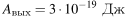      31. Металлическую пластину освещают светом с энергией фотонов 6,2 эВ. Работа выхода для металла пластины равна 2,5 эВ. Какова максимальная кинетическая энергия образовавшихся фотоэлектронов? (Ответ дать в электронвольтах.)Поток фотонов с энергией 15 эВ выбивает из металла фотоэлектроны, максимальная кинетическая энергия которых в 2 раза меньше работы выхода. Какова максимальная кинетическая энергия образовавшихся фотоэлектронов? (Ответ дать в электронвольтах.)В1.  Колебательный контур радиоприемника настроен на некоторую длину волны . Как изменятся период колебаний в контуре, их частота и соответствующая им длина волны, если уменьшить расстояние между пластинами конденсатора? Для каждой величины определите соответствующий характер изменения: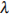 1 не изменится;2 уменьшится;3 увеличится. Запишите выбранные цифры для каждой физической величины. Цифры в ответе могут повторяться.В1. Колебательный контур радиоприемника настроен на некоторую длину волны . Как изменятся период колебаний в контуре, их частота и соответствующая им длина волны, если площадь пластин конденсатора увеличить? Для каждой величины определите соответствующий характер изменения:                                                                                                       1)	не изменится;                                                                                                                                       2)	уменьшится;                                                                                                                                            3)	увеличится. Запишите выбранные цифры для каждой физической величины. Цифры в ответе могут повторяться.                                                                                                                                                   В1. Колебательный контур радиоприемника настроен на некоторую длину волны . Как изменятся период колебаний в контуре, их частота и соответствующая им длина волны, если увеличить расстояние между пластинами конденсатора? Для каждой величины определите соответствующий характер изменения:                                                                                                   1) не изменится;                                                                                                                                                       2) уменьшится;                                                                                                                                                       3) увеличится.                                                                                                                                                                 Запишите выбранные цифры для каждой физической величины. Цифры в ответе могут повторяться.           В1. Колебательный контур радиоприемника настроен на некоторую длину волны . Как изменятся период колебаний в контуре, их частота и соответствующая им длина волны, если площадь пластин конденсатора уменьшить? Для каждой величины определите соответствующий характер изменения:1)	не изменится;2)	уменьшится;3)	увеличится. Запишите в таблицу выбранные цифры для каждой физической величины. Цифры в ответе могут повторяться.С1. На рисунке изображены энергетические уровни атома и указаны длины волн фотонов, излучаемых и поглощаемых при переходах с одного уровня на другой. Какова длина волны фотонов, излучаемых при переходе с уровня Е4на уровень Е1, если , ?Решение.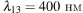 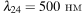 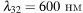 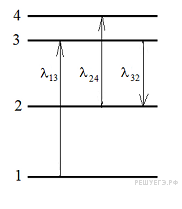 Расстояние между предметом и его изображением в плоском зеркале равно удвоенному расстоянию до предмета и равно Ответ: 70Решение.Энергия магнитного поля катушки пропорциональна её индуктивности и квадрату силы тока:С1. На рисунке представлены энергетические уровни электронной оболочки атома и указаны частоты фотонов, излучаемых и поглощаемых при переходах с одного уровня на другой. Какова длина волны фотонов, поглощаемых при переходе с уровня Е1 на уровень Е4,  если , , .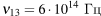 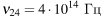 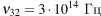 С1. На рисунке изображены несколько энергетических уровней атома и указаны длины волн фотонов, излучаемых и поглощаемых при переходах с одного уровня на другой.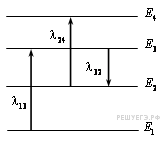 С1. Экспериментально установлено, что минимальная длина волны для фотонов, излучаемых при переходах между этими уровнями, равна . Какова величина , если , ?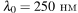 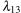 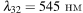 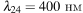 Период колебанийЧастотаДлина волныПериод колебанийЧастотаДлина волныПериод колебанийЧастотаДлина волныПериод колебанийЧастотаДлина волны